Sunday 8AM.All breed hunter/saddle-type all agesAll breed stock type all agesAll breed Junior Horse (5& under)Mini/Pony halter all agesHalter Championship (1st & 2nd place from class 1-3)Model Geldings/StallionsModel MaresModel Championship10-minute breakShowmanship noviceShowmanship 13& underShowmanship 14-18Showmanship 19 & overTrail pleasure Western 2 gt OpenShow 2 gait OpenTWH/ Any gaited breed AOT E/W 2 gaitWest. pls. W/T NoviceWest. Pls. W/T 13& underWest. Pls. W/T 14-18West. Pls. W/T 19 & overPlantation western 2 gt. OpenCountry pls/Any gaited breed western 2 gt. OpenTWH/Any gaited breed Western 2 gait openTWH/Any gaited breed E/W 1styr canter openWest. Pls. novice W/T/LWest. Pls. 18 & under W/T/LWest. Pls. 19 & over W/T/LShow pleasure/Park performance 2 gt openTWH/Any gaited breed ladies to ride E/W 2 gt. OpenLiteshod western 2 gt. OpenCountry Pls/Any gaited breed 2 gait AmateurLead line1 hour lunch breakIn hand trailTrail noviceTrail 18 & underTrail 19 & over15 Minute break for breakdownRide a buck**Water glass**Egg and spoon**Country pls./Trail pls. 4 & under E/W 2 gt open*Show pleasure/Park Performance 2 gait amateurTrail pls. English 2 gait OpenWest. Eq. novice W/TWest. Eq. 13 & under W/TTWH/any gaited breed 13 & under E/W 2 gaitLiteshod English 2 gait OpenWest. Eq. 14-18 W/TWest. Eq. 19 & over W/TPlantation English 2 gait openTWH/ Any gaited breed English 2 gt openShow 2 gait amateurLiteshod/Plantation 4 & under E/W 2 gt open*Trail Pleasure E/W 2 gait AmateurLiteshod E/W 2 gt. AmateurTWH/ Any gaited breed E/W Novice horse or rider 2 gaitCountry pls/Any gaited breed English 2 gt. Open30 minute breakTWH/ Any gaited breed AOT E/W 3 gait TWH/ Any gaited breed gentlemen to ride E/W 2 gait openCountry pls/Trail pls E/W 3 gt. OpenPlantation E/W 2 gait AMTWH/Any gaited breed rider 50 & over 2 gt. OpenTWH/Any gaited breed 17 & under E/W 2 gaitLiteshod/Plantation E/W 3 gait openSunday 9:00AMAll Breed Pleasure DrivingAll Breed Discipline DrivingPony/Mini pleasure DrivingPony/Mini Discipline Driving15 minute break for carts to exitShow 2 gt open Liteshod English 2 gait OpenCountry pls/Any gaited breed English 2 gt open  Trail pls E/W 2 gt Amateur Eng. Pls. W/T noviceEng. Pls. W/T 13 & underPlantation English 2 gait OpenEng. Pls. W/T 14-18Liteshod/Plantation 4 & under E/W 2 gait open*Rider switch class Trail pleasure English 2 gt open TWH/Any gaited breed AOT 3 gt. E/W Eng. Pls. W/T 19 & overShow Pleasure/Park Performance 2 Gait Open Eng. Pls. novice W/T/CEng. Pls. 18 & under W/T/CLiteshod E/W 2 gt Amateur Eng. Pls. 19 & over W/T/CEng. Eq. noviceCountry Pls/Any gaited breed western 2 gt OpenCountry pls/trail pls 4 & under 2 gt OpenPlantation E/W 2 gt Amateur Eng. Eq. 13 &underEng. Eq. 14-18Eng. Eq. 19 & overLiteshod Western 2 gt OpenCountry pls/Any gaited breed E/W 2 gt AM Trail Pls Western 2 gait open TWH/Any gaited breed AOT 2 gt E/W  Plantation West. 2 gt. Open30 minute break for set upTrot over polls E/WCross rail 18” E/WCross rail 2’3”Cross rail 2’6Hi-point presentation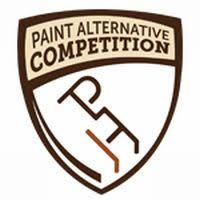 Horse Name: 		                           Reg #:                                Sex M / S / G   DOB: ____________Division: Open/Country Pleasure /Trail Pleasure /Liteshod /Plantation/Show Pleasure /ShowAge Division: 13& under/ 14-18/ 19 & overOwner 						Address                                                                      City                           ST ________Phone 		                                           E-mail_____________________________________________Trainer                                                   NWWHTA Trainer card #________________Exhibitor Name 					               _______ Open/TWH   Exhibitor: Youth / Am / TrainerClass #’s____________	  	  	  	  	   	  	  	  	  	  PARENT/GUARDIAN CONSENT FOR YOUTH RIDER 			    ____________ Date 		Exhibitor Name 						                Open/TWH   Exhibitor: Youth / Am / TrainerClass #’s  	  	________  	  	  	  	  	  	  	  	  PARENT/GUARDIAN CONSENT FOR YOUTH RIDER 			    ___________ Date 		Entries close Wednesday May 23, 2018Mail entries to:Alesia Collins12818 NE 249th st.Battleground, WA 98604E-mail: NWWHTA@gmail.com phone:(360)324-2318For Information:  Alesia Collins (360)324-2318We accept check, cash, & debit/creditMake checks payable to: NWWHTA**WIWHA rule book, show rules/class information along with forms can be found on NWWHTA.com**** To qualify for Hi-point awards you MUST show age group in Halter, Showmanship, Western, Trail, and English**Classes available for OPEN HI-POINT awards: Ages 13 & Under: 1,2,3,4,5,9,10,16,17,24,25,32,33,34,42,43,71,72,81,82,85,89,97,98,99,100Ages 14-18: 1,2,3,4,5,9,11,16,18,24,25,32,33,34,42,46,71,74,81,82,85,90,97,98,99,100Ages 19 & Over: 1,2,3,4,5,9,12,16,19,24,26,31,33,35,42,47,71,79,81,84,85,91,97,98,99,100Trainer: All points earned by horses you have signed as trainer for will count toward your totalClasses available for TWH HI-POINT awards:Youth Rider: Youth rider (18 & under) with the most points overallAmateur Rider: Amateur rider with the most points overallFlat-shod horse: Flat shod horse with the most points overallPerformance horse: Performance horse with the most points overallTrainer: All points earned by horses you have signed as trainer for will count toward your total**High points one horse/one rider**By my signature, I hereby release Northwest walking horse trainer’s association, and its affiliates from loss or injury to rider, horse, persons or property. I agree to abide by the rules and decision of the show and its management. Signature of person or guardian required for minors.Owners signature__________________________________Date__________Trainer signature_______________________________________Date___________Arrival Date__________Departure Date ________Stable with__________________ItemQTYPrice eachOffice Fee FOR TWH’s$20Office fee FOR OPEN $5Stall$60Extra bag of shavings (per bag)$8Tack room$60Day stall $30Haul in fee (per day)$15RV spaces (all weekend)-any vehicle parked in an RV space will be charged for a space$65Open class PRE-ENTRY$9Open class POST-ENTRY$10OPEN horse weekend pass (This is per horse,enter as many open classes as you want)$160Tennessee walking horse classes$15Fun classes** open to all breeds$9TotalTotal